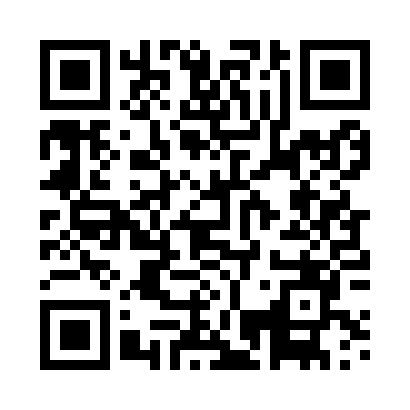 Prayer times for Cavernais, PortugalMon 1 Apr 2024 - Tue 30 Apr 2024High Latitude Method: Angle Based RulePrayer Calculation Method: Muslim World LeagueAsar Calculation Method: HanafiPrayer times provided by https://www.salahtimes.comDateDayFajrSunriseDhuhrAsrMaghribIsha1Mon5:407:141:356:057:569:252Tue5:387:131:356:067:589:263Wed5:377:111:346:067:599:274Thu5:357:091:346:078:009:295Fri5:337:081:346:088:019:306Sat5:317:061:346:088:029:317Sun5:297:051:336:098:039:338Mon5:277:031:336:108:049:349Tue5:257:011:336:108:059:3510Wed5:237:001:336:118:069:3711Thu5:216:581:326:128:079:3812Fri5:196:571:326:128:089:3913Sat5:186:551:326:138:099:4114Sun5:166:541:316:148:109:4215Mon5:146:521:316:148:119:4316Tue5:126:501:316:158:129:4517Wed5:106:491:316:168:139:4618Thu5:086:471:316:168:149:4819Fri5:066:461:306:178:159:4920Sat5:046:451:306:178:169:5121Sun5:026:431:306:188:179:5222Mon5:016:421:306:198:189:5323Tue4:596:401:306:198:209:5524Wed4:576:391:296:208:219:5625Thu4:556:371:296:218:229:5826Fri4:536:361:296:218:239:5927Sat4:516:351:296:228:2410:0128Sun4:506:331:296:228:2510:0229Mon4:486:321:296:238:2610:0430Tue4:466:311:296:248:2710:05